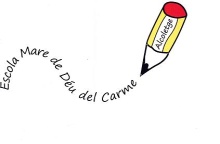 MATERIAL PER A 3r i 4t  DE PRIMÀRIA				CURS 2023/24ESTOIG AMB:LLAPIS, UNA GOMA I UNA MAQUINETACOLORS DE FUSTABOLÍGRAFS BLAU I VERMELLPUNTA FINA NEGREREGLE PETIT D’UNS 15 CM.PEGAMENT I TISORESUNA CAPSA DE 12 RETOLADORSUNA LLIBRETA GRAN MICROPERFORADA (si pot ser de diferents             colors).10 FUNDES DE PLÀSTIC per foli o DIN-A4, amb un mínim de 4 forats.UN CARPESÀ DE 4 ANELLES, MIDA FOLI O DIN-A4. (Serveix de l’any passat si està en bones condicions)UNA CARPETA DE GOMES.AURICULARS PETITS.BATA O SAMARRETA PER TALLERS ARTÍSTICS.                            TOT MARCAT AMB EL NOM DEL NEN O LA NENA.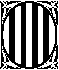 Generalitat de CatalunyaDepartament d’EducacióEscola “Mare de Déu del Carme”